Министерство образования и науки Кыргызской РеспубликиМинистерство здравоохранения Кыргызской РеспубликиКыргызская государственная медицинская академия им. И.К.АхунбаеваПроект «Реформы медицинского образования в Кыргызской Республике»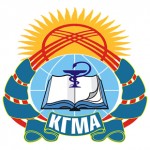 Дата проведения: 11 – 13 апрель  2019 годаВремя: 900 – 1720Место проведения: г. Бишкек, КГМА им. И.К.АхунбаеваВремяПрограммаПрограммаПрограммаОтветствен-ные1 день-10.04.2019 -12.00.-13.30.  Встреча с Кожобековым К.Г., заместитель Министра образования и науки,  Жусупбекова Н.Э.-зав. отделом образования и науки МЗКР-.-Мэтью Нендас, Ну  Ву, Орозалиева Г.С., Мамбеталиева Д.К.1 день-10.04.2019 -12.00.-13.30.  Встреча с Кожобековым К.Г., заместитель Министра образования и науки,  Жусупбекова Н.Э.-зав. отделом образования и науки МЗКР-.-Мэтью Нендас, Ну  Ву, Орозалиева Г.С., Мамбеталиева Д.К.1 день-10.04.2019 -12.00.-13.30.  Встреча с Кожобековым К.Г., заместитель Министра образования и науки,  Жусупбекова Н.Э.-зав. отделом образования и науки МЗКР-.-Мэтью Нендас, Ну  Ву, Орозалиева Г.С., Мамбеталиева Д.К.1 день-10.04.2019 -12.00.-13.30.  Встреча с Кожобековым К.Г., заместитель Министра образования и науки,  Жусупбекова Н.Э.-зав. отделом образования и науки МЗКР-.-Мэтью Нендас, Ну  Ву, Орозалиева Г.С., Мамбеталиева Д.К.1 день-10.04.2019 -12.00.-13.30.  Встреча с Кожобековым К.Г., заместитель Министра образования и науки,  Жусупбекова Н.Э.-зав. отделом образования и науки МЗКР-.-Мэтью Нендас, Ну  Ву, Орозалиева Г.С., Мамбеталиева Д.К.11.04.2019 - 1 день: Встреча с членами УМО 14.00.-17.00.11.04.2019 - 1 день: Встреча с членами УМО 14.00.-17.00.11.04.2019 - 1 день: Встреча с членами УМО 14.00.-17.00.11.04.2019 - 1 день: Встреча с членами УМО 14.00.-17.00.11.04.2019 - 1 день: Встреча с членами УМО 14.00.-17.00.13.30.-14.00.14.00. – 16.0016:00 – 16:3016:30 – 17:3013.30.-14.00.14.00. – 16.0016:00 – 16:3016:30 – 17:30Регистрация-кофе-брейкA - Предыстория и цели обзора:Государственные образовательные стандарты (ГОС - 2015 г.)Минимальные требования к аккредитованным начальным, средним и высшим профессиональным учебным заведениям Кыргызской Республики (Минимальные требования - 2017 г.) B - Цели мероприятий 1 и 2 днейC - Учебно-методическое объединение высшего профессионального образования Кыргызской Республики (УМО) Организация работа и процедуры УМО - предложениеОбсужденияD – Основные вопросы для рассмотрения и пересмотра в связи с:ГОС Минимальные требования для аккредитацииКоординация между ГОС и минимальными требованиямиОбсужденияE – Обсуждение УМО и рассмотрение:Сроков представления в МЗ и МОиНДата утверждения и реализация исправлений Кофе-брейкF – Общие вопросы и обсуждение G - Выводы и подготовка к рабочей сессии 2-го дняАлымбаев Э.Ш.Стамбекова К.Н.,Ну Виет Ву, Мэтью НендасФормат: Большая группаАлымбаев Э.Ш.Стамбекова К.Н.,Ну Виет Ву, Мэтью НендасФормат: Большая группа12.04.2019 - 2 день: Обзор ГОС и минимальные требования для аккредитации - практика и обсуждения12.04.2019 - 2 день: Обзор ГОС и минимальные требования для аккредитации - практика и обсуждения12.04.2019 - 2 день: Обзор ГОС и минимальные требования для аккредитации - практика и обсуждения12.04.2019 - 2 день: Обзор ГОС и минимальные требования для аккредитации - практика и обсуждения12.04.2019 - 2 день: Обзор ГОС и минимальные требования для аккредитации - практика и обсуждения9.00.-10.00.9.00.-10.00.A - Предыстория и цели обзора:Государственные образовательные стандарты (ГОС - 2015 г.)Минимальные требования к аккредитованным начальным, средним и высшим профессиональным учебным заведениям Кыргызской Республики (Минимальные требования - 2017 г.) B - Цели мероприятий 1 и 2 днейАлымбаев Э.Ш.Стамбекова К.Н.Ну Виет Ву, Мэтью НендасМамбеталиева Д.К.Формат: Большие и малые группы Алымбаев Э.Ш.Стамбекова К.Н.Ну Виет Ву, Мэтью НендасМамбеталиева Д.К.Формат: Большие и малые группы 10.00.-10.30.10.00.-10.30.Кофе-брейк10.30. – 13.00.10.30. – 13.00.Обзор ГОС - A - ГОС 1- Общие положения; ГОС 2 - Области применения; ГОС 3 - Общая характеристика специальностиКлючевые вопросы для рассмотренияПочему и как рассматриватьОжидаемые результаты обзораB - ГОС 4 - Общие требования и условия для реализации Основной образовательной программы (ООП)Ключевые вопросы для рассмотренияПочему и как рассматриватьОжидаемые результаты обзораC-ГОС 5 - Требования к ООП по специальностям. Ключевые вопросы, подлежащие рассмотрениюКлючевые вопросы для рассмотренияПочему и как рассматриватьОжидаемые результаты обзораНу Виет Ву, Мэтью НендасФормат: Большие и малые группыНу Виет Ву, Мэтью НендасФормат: Большие и малые группы13.00.-14.00.13.00.-14.00.Обед14.00.-16.30.14.00.-16.30.D - ГОС 5.2 - Таблица - Требования базовой структуры ООП в 560001 Лечебное дело Ключевые вопросы для рассмотренияПочему и как рассматриватьОжидаемые результаты обзораE- ГОС 5. 3 – Требования к реализации ООП Лечебное дело Ключевые вопросы для рассмотренияПочему и как рассматриватьОжидаемые результаты обзораНу Виет Ву, Мэтью НендасФормат: Большие и малые группыНу Виет Ву, Мэтью НендасФормат: Большие и малые группы16,30 – 17.3016,30 – 17.30ОбсужденияВыводы и сроки для пересмотра и представления в МОиН Ну Виет Ву, Мэтью Нендас Ну Виет Ву, Мэтью Нендас 13.04.2019 - 3 день: Стратегия развития семейной медицины на додипломном уровне13.04.2019 - 3 день: Стратегия развития семейной медицины на додипломном уровне13.04.2019 - 3 день: Стратегия развития семейной медицины на додипломном уровне13.04.2019 - 3 день: Стратегия развития семейной медицины на додипломном уровне13.04.2019 - 3 день: Стратегия развития семейной медицины на додипломном уровне900 – 10.00.900 – 10.00.- Представление учебного плана и программ по СМ  КГМА им. И.К. Ахунбаева  Представить с сегодняшнего дня и до 18 марта, 2019:  актуальную додипломную программу по СМ– та, которая будет реализована осенью 2019 г.- Актуальная последипломная программа по СМ первые 2 года  - Поставленные цели для программы по СМ – уже обсуждены с додипломной программой 6 курса- Количество клинических учебных заведений, их названия, географическое положение, специальности, преподавательский состав, количество коек и консультаций, количество интернов/ординаторов и приблизительное количество додипломных студентов, которые могут быть размещены.Алымбаев Э.Ш.Стамбекова К.Н., Усубалиев М.Б. Ну Виет Ву, Мэтью Нендас, Мамбеталиева Д.К.участники мероприятия Алымбаев Э.Ш.Стамбекова К.Н., Усубалиев М.Б. Ну Виет Ву, Мэтью Нендас, Мамбеталиева Д.К.участники мероприятия 1000 – 10301000 – 1030 Кофе-брейк1030 – 13001030 – 1300Рекомендации экспертов, обсуждениеНу Виет Ву, Мэтью НендасНу Виет Ву, Мэтью Нендас1200 – 13001200 – 1300Обед1300 – 15001300 – 1500Работа в центре ОSCE, программа по производственной практикеАлымбаев Э.Ш.Стамбекова К.Н., А. МергеновНу Виет Ву, Мэтью НендасАлымбаев Э.Ш.Стамбекова К.Н., А. МергеновНу Виет Ву, Мэтью Нендас14.00.-17.00.14.00.-17.00.Разное, обсуждение достижений, перспектив и рисковНу Виет Ву, Мэтью Нендас, участники мероприятияНу Виет Ву, Мэтью Нендас, участники мероприятияСписки участников мероприятийСписки участников мероприятийСписки участников мероприятийСписки участников мероприятийСписки участников мероприятий1.Алымбаев Э.Ш.Председатель УМО, проректор  по учебной работе КГМА им. И.К. АхунбаеваАлымбаев Э.Ш., Стамбекова К.Н.,Мамбеталиева Д.К.2.Кожобеков К.Г.Заместитель министра образования и науки3.Жусупбекова Н.Э. зав. отделом образования и науки МЗКР4.Ну Виет ВуЭксперт UDREM5.Мэтью НендасЭксперт UDREM6.Стамбекова К.Н.Начальник УМО КГМА им. И.К. Ахунбаева, секретарь УМО при МОиН КР7.Мамытова А.Б. Доцент мед. факультета КРСУ им. Б.Н.Ельцина8.Джайлообаева К.А.Доцент мед. факультета КРСУ им. Б.Н.Ельцина9.Зарифьян А.Г.Декан мед. факультета КРСУ им. Б.Н.Ельцина 10.Насырова-Богубаева А.А.Зав. последипломным образованием КРСУ им. Б.Н.Ельцина11.Калюжный С.И.Директор центра практических навыков КРСУ им. Б.Н.Ельцина 12.Бебезов Б.Х.Зав. кафедрой хирургических болезней КРСУ им. Б.Н.Ельцина 13.Боконбаева С.Д.Зав. кафедрой педиатрии КРСУ им. Б.Н.Ельцина 14.Еременко В.В.Начальник УМО МВШМ МУК15.Ахунбаев С.М. Ректор МВШМ МУК16.Алексеев В.В.Проректор МВШМ МУК17.Чубаков Т.Ч. Ректор КГМИиПК18.Исмаилов А.А.Декан мед. факультета ОшГУ19.Турсунбаева А.Председатель УМК мед. факультета ОшГУ20.Абдраева Б.Зам. декана мед. факультета ОшГУ21.Бекмаматов Ш.Т.Декан медицинского факультета ЖАГУ22.Усубалиев М.Б. Зав. каф. семейной медицины додипломного образования КГМА им. И.К. Ахунбаева23.Момушева M.T. Зав. сектором УМО КГМА им. И.К. Ахунбаева24.Исакова Г.Б. Доцент каф. терапии, координатор программ «Лечебное дело»КГМА им. И.К. Ахунбаева25.Ибрагимова Т.М. Доцент каф. терапии, председатель УМПК «Лечебное дело»КГМА им. И.К. Ахунбаева26.Мергенбаев А.Э.Директор центра развития клинических навыков,  оценки знаний и производственной практики  КГМА им. И.К. Ахунбаева27.Ниязбеков К.И. Зав.производственной практикой  КГМА им. И.К. Ахунбаева28.Орозалиева Г.С. ИМО29.Мамбеталиева Д.К. ИМО30.Переводчик31.Переводчик2 й день 12.04.2019г . 9.00.-17.00.- Работа с ГОС, учебными планами и программами2 й день 12.04.2019г . 9.00.-17.00.- Работа с ГОС, учебными планами и программами2 й день 12.04.2019г . 9.00.-17.00.- Работа с ГОС, учебными планами и программами2 й день 12.04.2019г . 9.00.-17.00.- Работа с ГОС, учебными планами и программами1.Алымбаев Э.Ш.Проректор по учебной работе КГМА им. И.К. Ахунбаева 2.Ну Виет ВуЭксперт UDREM3.Мэтью НендасЭксперт UDREM4.Стамбекова К.Н.Начальник УМО КГМА им. И.К. Ахунбаева, секретарь УМО при МОиН КР5.Усубалиев М.Б. Зав. каф. семейной медицины додипломного образования КГМА им. И.К. Ахунбаева 6.Матюшков П.И.Доцент каф. семейной медицины додипломного образования КГМА им. И.К. Ахунбаева7.Джусупбеков С.Д.Ассистент  каф. семейной медицины додипломного образования КГМА им. И.К. Ахунбаева8.Мамытбекова Д.З., Доцент каф. семейной медицины додипломного образования КГМА им. И.К. Ахунбаева9.Уркунбаева А.Ассистент каф. семейной медицины додипломного образования КГМА им. И.К. Ахунбаева10.Момушева M.T. Зав. сектором УМО КГМА им. И.К. Ахунбаева11.Исакова Г.Б. Доцент каф. терапии, координатор программ «Лечебное дело»КГМА им. И.К. Ахунбаева12.Ибрагимова Т.М. Доцент каф. терапии, председатель УМПК «Лечебное дело»КГМА им. И.К. Ахунбаева13.Мергенбаев А.Э.Директор центра развития клинических навыков,  оценки знаний и производственной практики  КГМА им. И.К. Ахунбаева14.Ниязбеков К.И. Зав.производственной практикой  КГМА им. И.К. Ахунбаева15.Орозалиева Б.К.Координатор учебных программ «Акушерство и гинекология»16.Осмоналиев Б.Координатор  учебных программ «Хирургия»17.Кожоназарова Г.К.Координатор учебных программ «Педиатрия»18.Аблабекова М.М.Вед. специалист УМО19.Зарифьян А.Г.Декан мед. факультета КРСУ им. Б.Н.Ельцина20.Джайлообаева К.А.Доцент каф.терапии мед. факультета КРСУ им. Б.Н.Ельцина 21.Еременко В.В. Начальник УМО МВШМ МУК22.Усенова А.А.проректор по УВР МВШМ 23.Сатаркулова А.Мдекан МВШМ24.Исмаилов А.А.Декан мед. факультета ОшГУ25.Беркмаматов Ш.Т.Декан медицинского факультета ЖАГУ26.Абдраева Б.Зам. декана мед. факультета ОшГУ27.Мамбеталиева Д.К. ИМО28.Переводчик29.Переводчик3 й день 13.04.2019г . 9.00.-17.00.- Развитие клинических навыков-OSCE  и производственная практика3 й день 13.04.2019г . 9.00.-17.00.- Развитие клинических навыков-OSCE  и производственная практика3 й день 13.04.2019г . 9.00.-17.00.- Развитие клинических навыков-OSCE  и производственная практика3 й день 13.04.2019г . 9.00.-17.00.- Развитие клинических навыков-OSCE  и производственная практика1.Алымбаев Э.Ш.Проректор по учебной работе КГМА им. И.К. Ахунбаева2.Ну Виет ВуЭксперт UDREM3.Мэтью НендасЭксперт UDREM4.Стамбекова К.Н.Начальник УМО КГМА им. И.К. Ахунбаева5.Усубалиев М.Б. Зав. каф. семейной медицины додипломного образования КГМА им. И.К. Ахунбаева6.Матюшков П.И.Доцент каф. семейной медицины додипломного образования КГМА им. И.К. Ахунбаева7.Джусупбеков С.Д.Ассистент  каф. семейной медицины додипломного образования КГМА им. И.К. Ахунбаева8.Мамытбекова Д.З., Доцент каф. семейной медицины додипломного образования КГМА им. И.К. Ахунбаева9.Уркунбаева А.Ассистент каф. семейной медицины додипломного образования КГМА им. И.К. Ахунбаева10.Момушева M.T. Зав. сектором УМО КГМА им. И.К. Ахунбаева11.Исакова Г.Б. Доцент каф. терапии, координатор программ «Лечебное дело»КГМА им. И.К. Ахунбаева12.Ибрагимова Т.М. Доцент каф. терапии, председатель УМПК «Лечебное дело»КГМА им. И.К. Ахунбаева13.Мергенбаев А.Э.Директор центра развития клинических навыков,  оценки знаний и производственной практики  КГМА им. И.К. Ахунбаева14.Ниязбеков К.И. Зав.производственной практикой  КГМА им. И.К. Ахунбаева15.Орозалиева Б.К.Координатор учебных программ «Акушерство и гинекология»16.Осмоналиев Б.Координатор  учебных программ «Хирургия»17.Кожоназарова Г.К.Координатор учебных программ «Педиатрия»18.Аблабекова М.М.Вед. специалист УМО19.Зарифьян А.Г.Декан мед. факультета КРСУ им. Б.Н.Ельцина20.Джайлообаева К.А.Доцент каф.терапии мед. факультета КРСУ им. Б.Н.Ельцина 21.Еременко В.В. Начальник УМО МВШМ МУК22.Усенова А.А.проректор по УВР МВШМ 23.Сатаркулова А.Мдекан МВШМ24.Исмаилов А.А.Председатель УМК мед. факультета ОшГУ25.Абдраева Б.Зам. декана мед. факультета ОшГУ26.Бекмаматов Ш.Т.Декан медицинского факультета ЖАГУ27.Мамбеталиева Д.К. ИМО28.Переводчик29.Переводчик